Ventilateur mural hélicoïde DZQ 35/2 BUnité de conditionnement : 1 pièceGamme: C
Numéro de référence : 0083.0060Fabricant : MAICO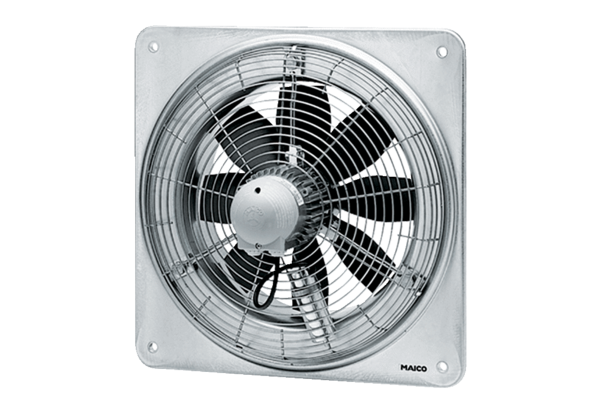 